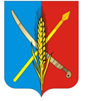 АДМИНИСТРАЦИЯВасильево-Ханжоновского сельского поселенияНеклиновского района Ростовской области            ПОСТАНОВЛЕНИЕПРОЕКТс.Васильево-Ханжоновка«____»  июля 2023г.                                                           № _______           О внесении изменений в постановление Администрации Васильево-Ханжоновского сельского поселения от 18.07.2023года № 45  Об утверждении Порядка учета бюджетных и денежных обязательств получателей средств бюджета Васильево-Ханжоновского сельского поселения Неклиновского районаВо исполнение статьи 219 Бюджетного кодекса Российской Федерации   1.Внести в приложение к постановлению Администрации Васильево-Ханжоновского сельского поселения от 18.07.2023года № 45   Об утверждении Порядка учета бюджетных и денежных обязательств получателей средств бюджета Васильево-Ханжоновского сельского поселения Неклиновского района изменения, изложив пункт 2.6 раздела II Порядка в следующей редакции:« 2.6. При постановке на учет бюджетных обязательств (внесение в них изменений) в соответствии со Сведениями о бюджетном обязательстве, сформированными получателями средств бюджета Васильево-Ханжоновского сельского поселения Неклиновского района, Отдел в течении двух рабочих дней со дня, следующего за днем поступления Сведений о бюджетном обязательстве осуществляет их проверку по следующим направлениям: соответствие информации о бюджетном обязательстве, указанной в Сведениях о бюджетном обязательстве, документам-основаниям ,подлежащим предоставлению получателями средств бюджета Васильево-Ханжоновского сельского поселения Неклиновского района в Отдел для постановки на учет бюджетного обязательства в соответствии с пунктом 2.3 настоящего постановления;соответствие с информации о бюджетном обязательстве, указанной в Сведениях о бюджетном обязательстве, составу информации, подлежащей включению в Сведения о бюджетном обязательстве в соответствии с Приложением 1 к настоящему Порядку;не превышение суммы бюджетного обязательства по соответствующим кодам классификации расходов бюджета Васильево-Ханжоновского сельского поселения Неклиновского района над суммой неиспользованных лимитов бюджетных обязательств, отраженных на соответствующем лицевом счете получателя бюджетных средств, открытом в установленном порядке в Отделе, отдельно для текущего финансового года, для первого и второго года планового периода;соответствие предмета бюджетного обязательства, указанного в Сведениях о бюджетном обязательстве, коду вида расходов бюджета Васильево-Ханжоновского сельского поселения Неклиновского района, указанному в Сведениях о бюджетном обязательстве;соответствие размера авансового платежа, указанного в муниципальном контракте (договоре, соглашении), размеру авансового платежа , установленного муниципальным актом, при постановке на учет бюджетного обязательства.В случае формирования Сведений о бюджетном обязательстве Отделом при постановке на учет бюджетного обязательства (внесении в него изменений) осуществляется проверка, предусмотренная абзацем четвертым настоящего пункта.2. Заведующему сектора экономики и финансов направить настоящее постановление в Отдел № 15 Управления Федерального казначейства по Ростовской области.3.Настоящее постановление вступает в силу с момента его подписания.4.Контроль за исполнением настоящего постановления оставляю за собой.  Глава АдминистрацииВасильево-Ханжоновского сельского поселения                                                    С.Н.ЗацарнаяПостановление вносит сектор экономики и финансовАдминистрации Васильево-Ханжоновского сельского поселения